FasitTask 1Rate for å frakte ut sandGassfart > Synkefart sandpartiklerVelger friksjonsfaktor: fs=0.44 som startpunkt. Dette fortsetter Reynoldstall: 500<Re<2.105Estimert synkefartReynoldstall: IterasjonEstimat for friksjonsfaktor: Synkefart: Reynoldstall: Iterasjon Estimat for friksjonsfaktor: IterasjonFriksjonsfaktor: Konvergens for fart, innen 2 signifikante siffer.For å unngå akkumulasjon av sandGassfart: vg>vs (jfr.: Turners kriterium,)  gir: Rate for å unngå akkumulering av vannTurners kriterium: Gassfart> Synkefart vanndråperSynkefart vanndråper i stillestående gass:   Kd = 2.75 - 3.1,  velger her:  Kd=3.1 DråpestørrelseUtgangspunkt i Antatt : fd=0.44  , full-turbulent grensesjikt:          Friksjonsfaktor fra figur 7.6: fd=0.6 , fra figur 7.6 fd=0.44  antatt i utgangspunktet. Om vi gjentar berekningen med fd=0.6 :  Oppgave 2  Dråper i strømmende gassStrømning og dråpestørrelseEnergidissipasjon ved strømningsturbulens: Dråpestørrelse: Maksimal dråpestørrelseOvenfor estimerte vi at turbulensen i grensesjiktet ville begrense dråpestørrelsen til 9mm, mens strømningsturbulens begrenset dråpestørrelsen til: 13mm.  Strømningen påvirker altså dråpestørrelsen i noe mindre grad enn grensesjikt-turbulensen på grunn av dråpene synker. Totalt er det da grunn til å forvente maksimal dråpestørrelse noe  mindre enn estimert for ut fra grensesjikt-turbulens aleine, altså: d<9mm. Oppgave 3   Tofasestrøm med  slippVæskefraksjon og gjennomsnittlig tetthetBasert på slipprelasjonen: Gassfraksjon: yg=1-yl=0.22Gjennomsnittlig tetthet av blandingenVæske og gassfartTrykkgradientFriksjonsfaktor for homogen blanding bereknet i 7.1: Korreksjon  for slipp: Tofase friksjonsfaktor:Topptrykk Forutsatt konstant gradient: 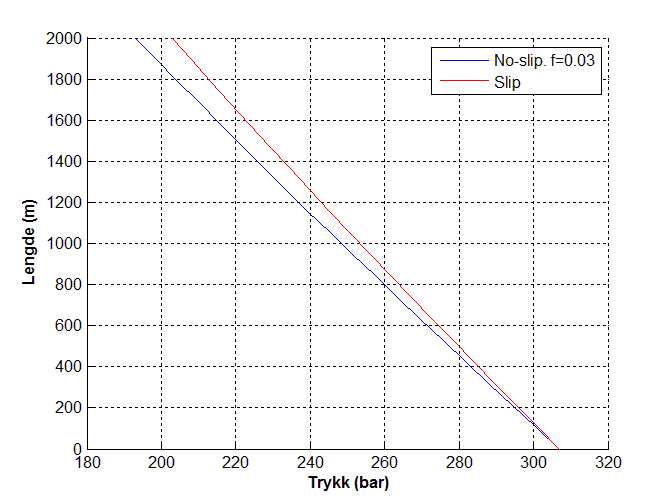 